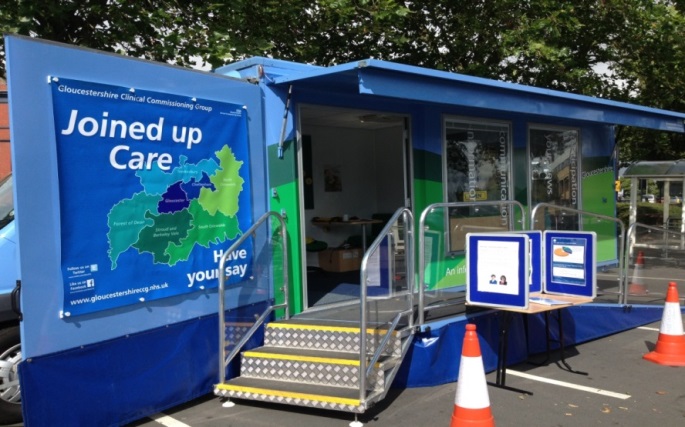 NHS GCCG Information Bus ScheduleThe Information Bus provides the opportunity for people to come and talk to us about their queries or concerns on any health, social care or disability.The schedule below lists dates the Information Bus will be out during March 2019.  The focus of the Bus visit varies but we are always happy to receive your feedback on the NHS.DateTimeVenueTopicThursday 7th March 10am – 3pmPullman Place, GloucesterNo SmokingWednesday 13th March10am – 3pmThe Cross, Gloucester City CentreHealthy Lifestyles Service – No SmokingMonday 18th March10am – 3pmMarket Square, Stow on the WoldNHS Long Term PlanTuesday 19th March10am – 3pmNewent Town CentreBuilding Your CircleWednesday 20th March10am – 3pmMorton In Marsh Town CentreBuilding Your CircleThursday 21st March10am – 3pmOutside M&S, Cheltenham Town CentreNHS Long Term PlanFriday 22nd March10am – 2pmOutside Winchcombe LibraryBuilding Your CircleSaturday 23rd March10am – 3pmTesco, CirencesterBuilding Your Circle & NHS Long Term PlanMonday 25th March10am – 3pmTesco, TetburyBuilding Your CircleTuesday 26th March10am – 3pmTesco, StroudNHS Long Term PlanWednesday 27th March 10am – 2pmCo-op, CinderfordBuilding Your CircleThursday 28th March10am – 3pmMorrisons, TewkesburyNHS Long Term Plan